Historia kl. VI04.05.2020Temat: Konfederacja targowicka i drugi rozbiór Polski.Proszę, abyście zapisywali tematy w zeszycie i jeśli to możliwe wklejali sobie kart pracy lub odsyłali na adres email aldonaszopa@op.plProszę, abyście zapoznali się z prezentacją (linki poniżej) oraz informacjami zamieszczonymi poniżej. Dziś zajmiemy się konfederacją targowicką, którą zawiązali przeciwnicy reform Sejmu Wielkiego w 1792 r., wojną polsko – rosyjską oraz drugim rozbiorem Polskim (1793 r. – Rosja, Prusy). https://prezi.com/dlolq658nzlb/wojna-w-obronie-konstytucji-i-ii-rozbior-polski/I. Konfederacja targowicka i wojna w obronie Konstytucji 3 maja1. Pogorszenie się koniunktury politycznej – zakończenie wojny rosyjsko-tureckiej – 1792r.2. Starania części magnatów o interwencję carycy Katarzyny II w Polsce3. Zawiązanie konfederacji targowickiej przeciwko reformo Sejmu Wielkiego – kwiecień 1792 r.– Szczęsny Potocki– Ksawery Branicki– Seweryn Rzewuski4. Wsparcie Katarzyny II dla targowiczan5. Wojna polsko-rosyjska – 1792 r.a. zwycięska bitwa pod Zieleńcami – Józef Poniatowski i Tadeusz Kościuszkob. bitwa pod Dubienką – Tadeusz Kościuszkoc. klęska wojsk polskich księcia Ludwika Wirtemberskiego pod Miremd. przystąpienie króla Stanisława Augusta Poniatowskiego do konfederacji targowickieje. klęska obrońców Konstytucji 3 majaII. Drugi rozbiór Polski – 1793 r. (Rosja i Prusy)a. umowa prusko-rosyjska w Petersburgu – decyzja o drugim rozbiorze Polski – styczeń 1793r.b. Rosja zagarnęła wschodnią część Rzeczypospolitej – ziemie białoruskie, ukraińskie i Podole, a Prusy – Wielkopolskę, część Mazowsza, Gdański i Toruńc. wejście wojsk pruskich do Gdańska i Toruniac. sejm grodzieński – 1793 r.– rozwiązanie konfederacji targowickiej– aresztowanie obrońców Zjednoczonej Generalności– milczenie posłów wyrazem zgody na rozbiór PolskiPraca domowaZapoznaj się z mapą. Zwróć uwagę na ziemie zagarnięte przez Rosję i Prusy w wyniku drugiego rozbioru.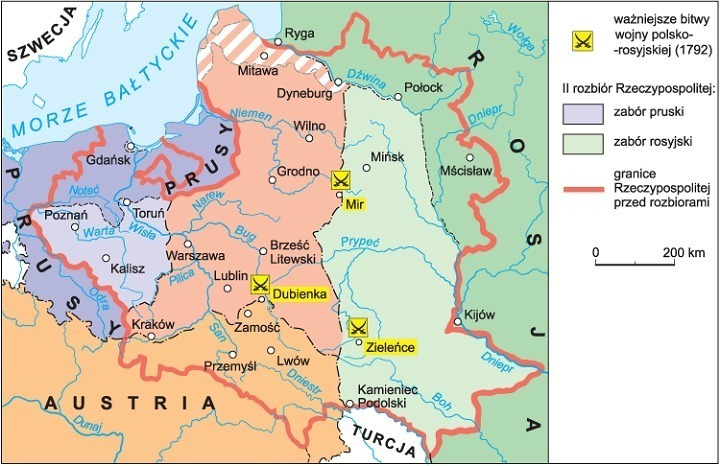 Historia kl. VI08.05.2020Temat: Powstanie kościuszkowskie i trzeci rozbiór Polski.Proszę, abyście zapoznali się z prezentacją (linki poniżej) oraz informacjami zamieszczonymi poniżej. Dziś zajmiemy się wybuchem i przebiegiem powstania kościuszkowskiego, które nazywane było także insurekcją. 24 marca 1794 roku Tadeusz Kościuszko ogłosił na rynku w Krakowie wybuch powstania przeciwko Rosji i złożył przysięgę na wierność ojczyzny. Jedną z najważniejszych bitew stoczono 4 kwietnia 1794 roku pod Racławicami, udział w niej wzięli po raz pierwszy chłopi uzbrojeni w kosy (kosynierzy). Zajmiemy się także trzecim rozbiorem Polski (1795 r.), podczas którego Rosja, Austria i Prusy dokonały podziału ziem polskich. Polska znikła z mapy Europy na 123 lata.https://www.youtube.com/watch?v=bbWnUn-1wpwW setną rocznicę bitwy pod Racławicami malarze Jan Styka i Wojciech Kossak stworzyli we Lwowie ponad stumetrowy obraz Panorama Racławicka upamiętniający to wydarzenie.https://www.youtube.com/watch?v=bLNoOpOIXTwPowstanie kościuszkowskie i trzeci rozbiór Polski1. Wybuch insurekcji (powstanie) kościuszkowskieja. po trzecim rozbiorze okrojona Polska była całkowicie zależna od Rosjib. powstanie było planowane przez patriotów należących do tajnych organizacjic. na naczelnika powstania wyznaczono gen. Tadeusza Kościuszkęd. Tadeusz Kościuszko ogłosił akt powstania w Krakowie 24 III 1794 r.2. Tadeusz Kościuszko 7 V 1794 r. ogłosił Uniwersał Połaniecki – poprawiał położenie chłopów3. Przebieg powstaniaa. wojska Tadeusza Kościuszki odniosły pierwsze zwycięstwo pod Racławicami 4 kwietnia 1794 r., udział kosynierów (chłopi uzbrojeni w kosy)b. przywódcą powstania w Warszawie był Jan Kilińskic. na czele powstańców na Litwie stanął gen. Jakub Jasińskid. w lipcu 1794 r. wojska rosyjskie i pruskie przystąpiły do oblężenia Warszawy– zostało przerwane na skutek wybuchu powstania w Wielkopolsce– z pomocą do Wielkopolski wyruszył gen. Jan Henryk Dąbrowskie 10 X 1794 r. po klęsce pod Maciejowicami Kościuszko dostał się do niewoli rosyjskiejf. wojska carskie zdobyły szturmem Pragę 4 XI 1794 r.4. Trzeci rozbiór Polski – 1795 r., Rosja, Austria, Prusya. Prusy zabrały zach. część Mazowsza z Warszawąb. Austria otrzymała południową i wschodnią część Mazowszac. Rosja przejęła Litwę, Polesie, Wołyń oraz ziemie białoruskied. trzeci rozbiór oznaczał całkowitą likwidację państwa polskiego, Polska zginęła z mapy Europy na 123 lata.Praca domowaPrzeanalizujcie mapę. Mam nadzieję, że będzie dla Was czytelna.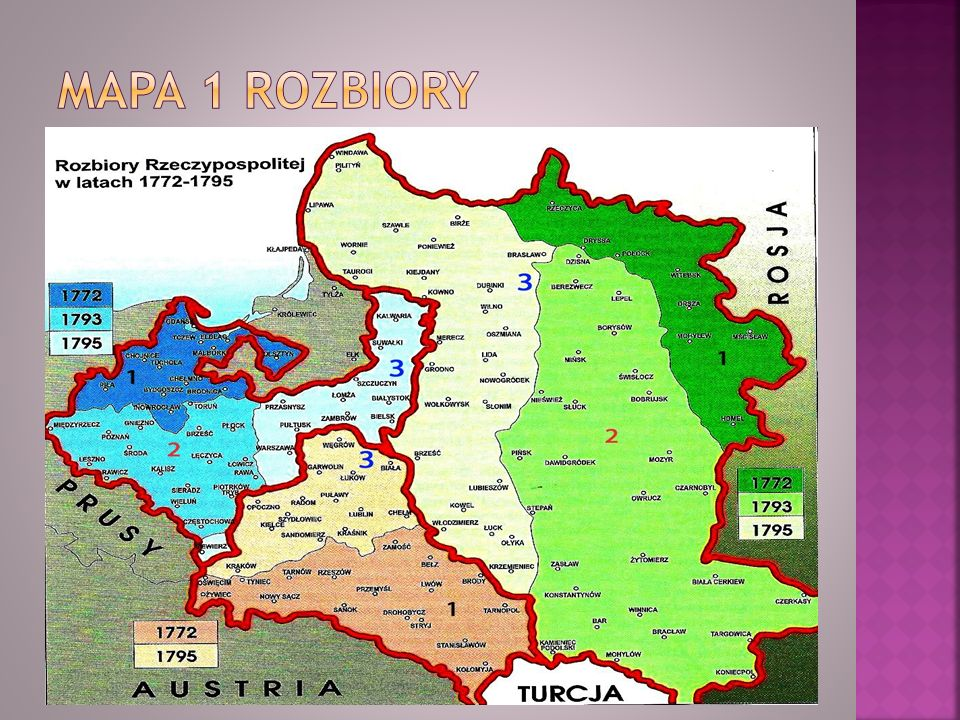 